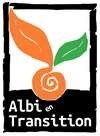 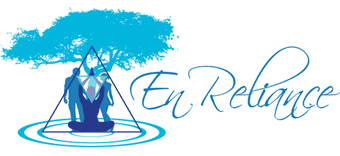 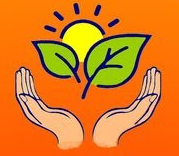 Les jeudis de la Transition IntérieureNous transformer intérieurement pour mieux agir sur notre monde, en communication bienveillanteDans les locaux de la salle de quartier du Maranel 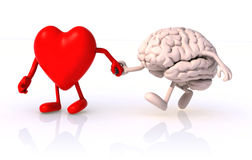 1, rue Alain Colas 81000 AlbiLe jeudi 15 mars à 19h00La symbolique en Feng-ShuiOn évoquera les symboles porte-bonheur Chinois, Français, les symboles néfastes à éviter, les symboles d’animaux, de plantes, de fleurs… qui décorent nos espaces de vie.En Feng-Shui, ils servent à interpréter votre vécu. C’est l’occasion de rentrer dans le monde mystérieux et inconscient de nos représentations afin de les transformer.Témoignage/atelier offert et animé parIsabelle DOMPS-RONCAConsultante Feng ShuiOrganisé par des membres d’ACTIF en partenariat avec En RelianceACTIF (Association de Citoyens en Transition pour des initiatives facilitées) est un outil qui a été créé dans le but d'offrir une existence légale à toutes les initiatives locales s'inscrivant dans le principe des Villes en Transition.https://sites.google.com/site/albientransition/homeEn Reliance est une association qui propose, à un large public,  des outils visant le mieux-être.
Elle se fait le relais des intervenants et des lieux ressources au travers d’un agenda en ligne actualisé.http://enreliance81.com/